Иркутская областьТулунский районДума Ишидейского сельского поселенияР Е Ш Е Н И Е             «11» февраля 2020 года                                                        № 3                                                         п. Ишидей«О внесении изменений в Правила землепользованияи застройки Ишидейского муниципального образования Тулунского района Иркутской области, утвержденные решением Думы Ишидейского сельского поселения от 30.04.2014г. №9 (в редакции решения от 15.11.2017г. №11)»Рассмотрев проект изменений в Правила землепользования и застройки Ишидейского муниципального образования Тулунского района Иркутской области, утвержденные решением Думы Ишидейского сельского поселения от 30.04.2014г. № 9 (в редакции решения от 15.11.2017г. №11), руководствуясь ст.ст. 31, 33 Градостроительного кодекса Российской Федерации, ст. 14 Федерального закона от 06.10.2003 N 131-ФЭ "Об общих принципах организации местного самоуправления в Российской Федерации”, Уставом Ишидейского муниципального образования, на основании протокола от 16.01.2020г, заключения от 31.01.2020г. «О результатах публичных слушаний по рассмотрению проекта внесения изменений в правила землепользования и застройки Ишидейского муниципального образования Тулунского района Иркутской области», Дума Ишидейского сельского поселения Р Е Ш И Л А:1. Утвердить представленный Проект изменений в Правила землепользования и застройки Ишидейского муниципального образования Тулунского района Иркутской области, утвержденные решением Думы Ишидейского сельского поселения от 30.04.2014г. №9 (в ред. от 15.11.2017г №11), (прилагается).2. Настоящее решение с приложением опубликовать в газете «Ишидейский вестник» и разместить на официальном сайте Ишидейского муниципального образования Тулунского района Иркутской области по адресу: http://ishedey.mo38.ru/ в сети интернет.Глава Ишидейского сельского поселения                                                                         А.В. БухароваПриложение к Решению Думы Ишидейского сельского поселения Тулунского района Иркутской областиот 11 февраля № 3Изменения в правила землепользования и застройки Ишидейского сельского поселения Тулунского района Иркутской областиТекстовые материалы 01.19- ПЗЗРАЗДЕЛ II.  изменения в КАРТЫ ГРАДОСТРОИТЕЛЬНОГО ЗОНИРОВАНИЯРазработчик: Комитет по строительству, дорожному хозяйствуадминистрации Тулунского муниципальногорайона Иркутской области Тулун 2019Структура и состав материаловПроекта внесения изменений в правила землепользования и застройки Ишидейского муниципального образования Тулунского района Иркутской областиВведениеПроект внесения изменений в правила землепользования и застройки Ишидейского муниципального образования Тулунского района Иркутской области выполнен по решению главы Ишидейского сельского поселения (Постановление от 13.12.2019г. №50) согласно статьям 31, 33, Градостроительного кодекса Российской Федерации.Изменения проекта правил землепользования и застройки Ишидейского муниципального образования Тулунского района Иркутской области выполнены в отношении картографической части населенного пункта – п. Ишидей в установленных генеральным планом Ишидейского сельского поселения границах населенного пункта.Исправление градостроительного зонирования, влечет необходимость исправления функционального зонирования в генеральном плане Ишидейского сельского поселения.Для обеспечения прав и законных интересов жителей п. Ишидей, в связи с необходимостью формирования земельного участка под существующим кладбищем, согласно приложенной схемы расположения земельного участка на кадастровом плане территории, требуется изменение конфигурации территориальных зон: зоны специального назначения (СН), зоны зеленых насаждений общего пользования (Р-2), а так же исключению зоны объектов коммунально складского назначения (П-2) из формируемого земельного участка.РАЗДЕЛ II. Изменения в КАРТЫ ГРАДОСТРОИТЕЛЬНОГО ЗОНИРОВАНИЯ п. ИшидейВ карте градостроительного зонирования п. Ишидей правил землепользования и застройки Ишидейского муниципального образования Тулунского района Иркутской области изменить территориальные зоны: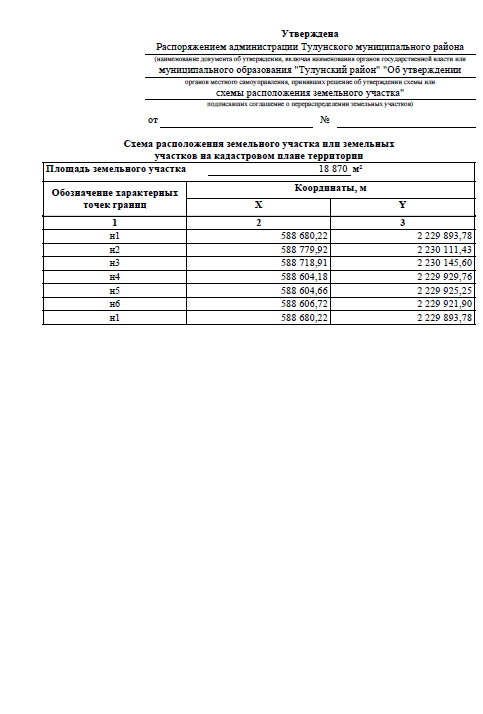 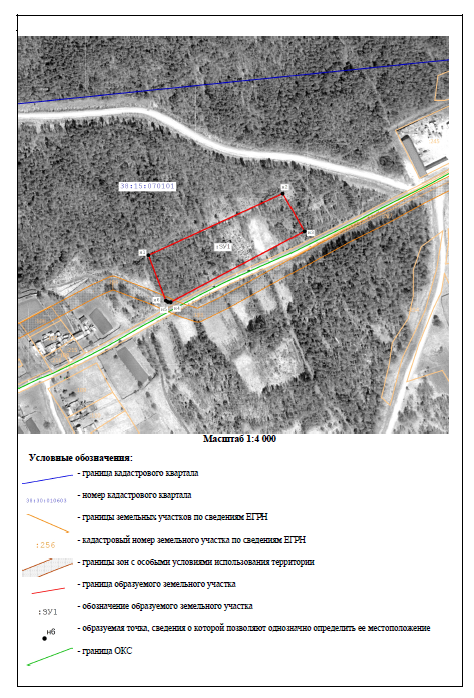 № томов№№ и наименование разделов, ведомость рабочих чертежей№№ и наименование разделов, ведомость рабочих чертежейКомплектацияпо томам, листамПримечаниеТом IПояснительная записка (материалы по обоснованию)Пояснительная записка (материалы по обоснованию)Том IРаздел IIИзменения в карты градостроительного зонирования  Ишидейского муниципального образованияТом IIГрафическая частьГрафическая часть1Том II№ 1Карта градостроительного зонирования Ишидейского муниципального образования (М 1: 25000)1Том II№ 2Карта градостроительного зонирования п. Ишидей (М 1:5000)1Изменить конфигурацию и место расположения зон: зоны специального назначения (СН), зоны зеленых насаждений общего пользования (Р-2), а так же исключить зоны объектов коммунально складского назначения (П-2) из формируемого земельного участка,Изменить конфигурацию и место расположения зон: зоны специального назначения (СН), зоны зеленых насаждений общего пользования (Р-2), а так же исключить зоны объектов коммунально складского назначения (П-2) из формируемого земельного участка,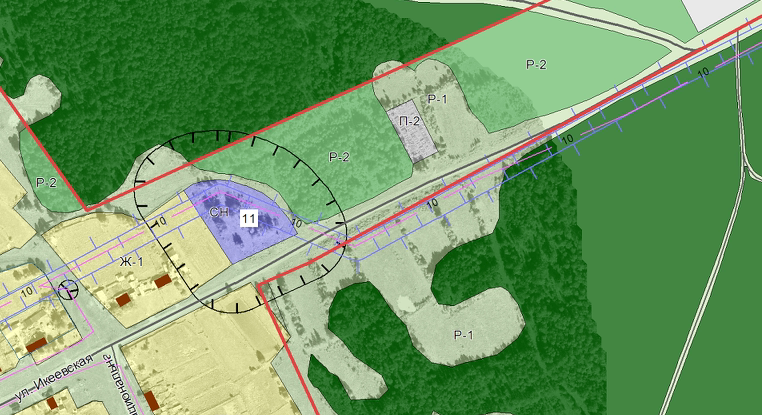 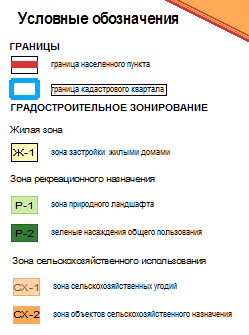 следующим образом:следующим образом: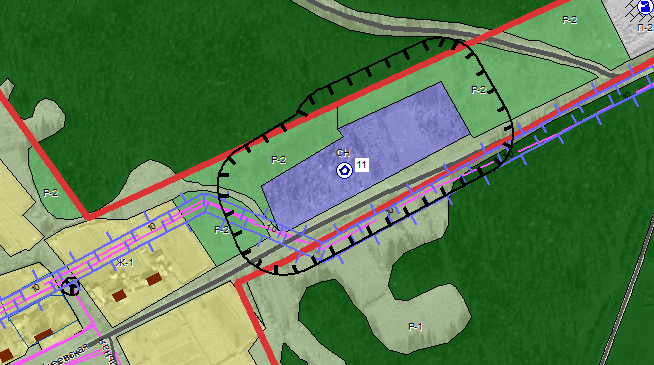 Изменить территориальную зону «Зеленые насаждения общего пользования» Р-2 под фактическим использованием (кладбище) Изменить территориальную зону «Зеленые насаждения общего пользования» Р-2 под фактическим использованием (кладбище) 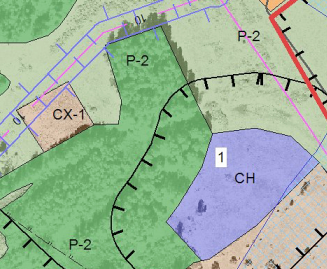 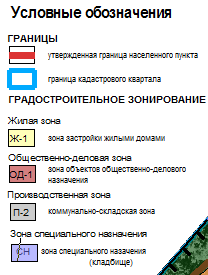 на территориальную зону «Зона специального назначения» СН, изменив ранее утвержденную зону «Зона специального назначения» СН, на территориальную зону «Зона природного ландшафта» Р-1на территориальную зону «Зона специального назначения» СН, изменив ранее утвержденную зону «Зона специального назначения» СН, на территориальную зону «Зона природного ландшафта» Р-1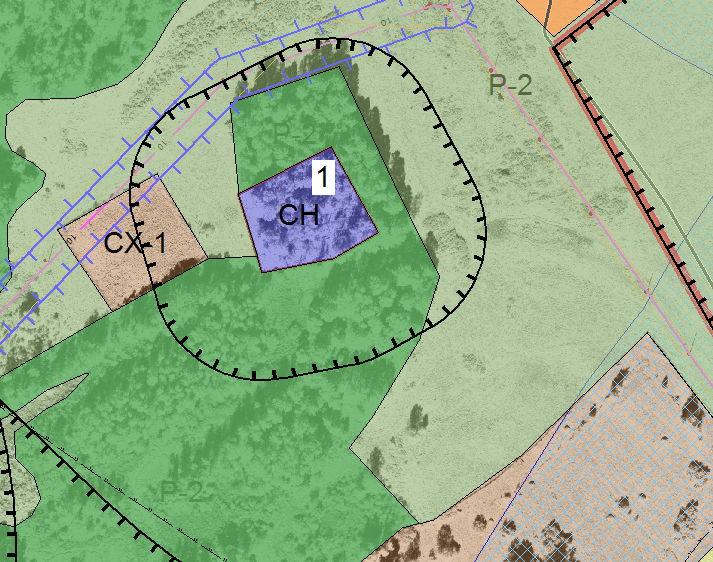 Изменить конфигурацию территориальной зоны «Зона специального назначения» СН кладбище в д. ВладимировкаИзменить конфигурацию территориальной зоны «Зона специального назначения» СН кладбище в д. ВладимировкаИзменить конфигурацию территориальной зоны «Зона специального назначения» СН кладбище в д. ВладимировкаИзменить конфигурацию территориальной зоны «Зона специального назначения» СН кладбище в д. Владимировка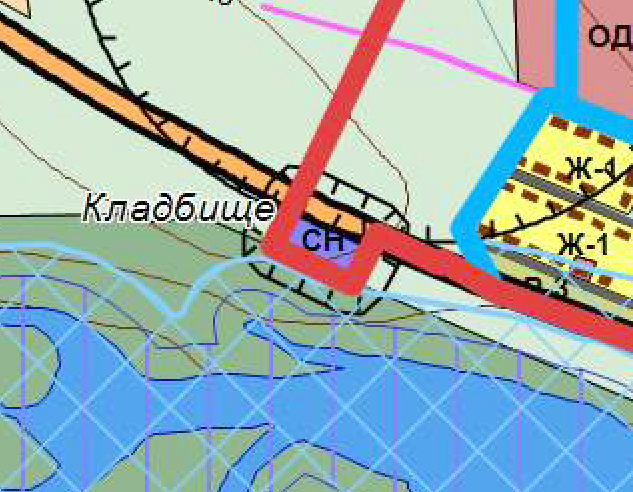 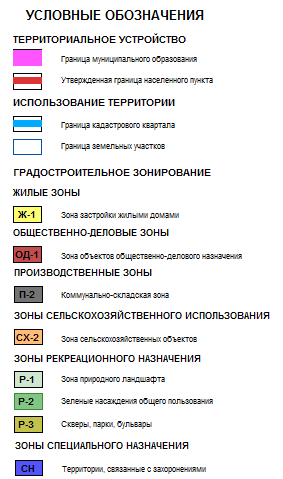 Согласно фактическому использованию с изменением конфигурации «Зона природного ландшафта» Р-1Согласно фактическому использованию с изменением конфигурации «Зона природного ландшафта» Р-1Согласно фактическому использованию с изменением конфигурации «Зона природного ландшафта» Р-1Согласно фактическому использованию с изменением конфигурации «Зона природного ландшафта» Р-1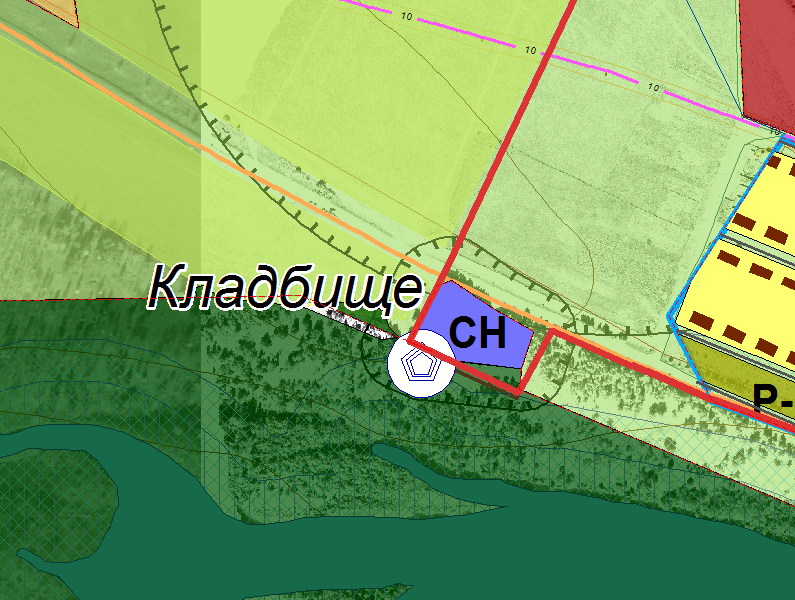 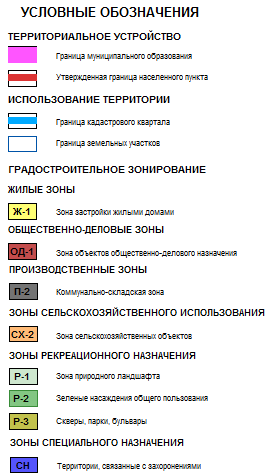 Изменить конфигурацию и место размещение территориальной зоны «Зона специального назначения» СН кладбище в д. ВознесенскИзменить конфигурацию и место размещение территориальной зоны «Зона специального назначения» СН кладбище в д. ВознесенскИзменить конфигурацию и место размещение территориальной зоны «Зона специального назначения» СН кладбище в д. Вознесенск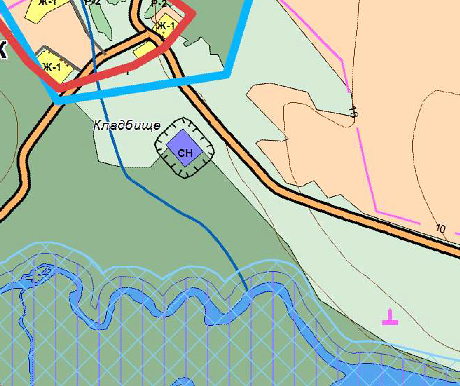 Согласно фактическому использованию с изменением конфигурации «Зона природного ландшафта» Р-1 Согласно фактическому использованию с изменением конфигурации «Зона природного ландшафта» Р-1 Согласно фактическому использованию с изменением конфигурации «Зона природного ландшафта» Р-1 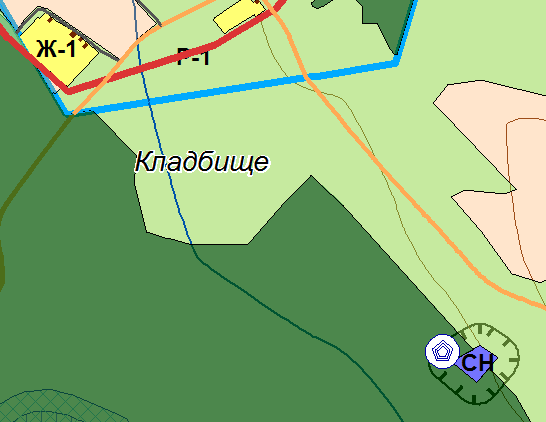 Изменить конфигурацию и место размещение территориальной зоны «Зона специального назначения» СН кладбище в д. ИнгутИзменить конфигурацию и место размещение территориальной зоны «Зона специального назначения» СН кладбище в д. Ингут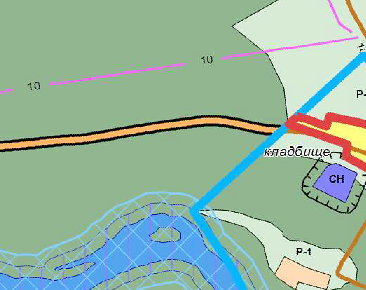 Согласно фактическому использованию с изменением конфигурации «Зеленые насаждения общего пользования» Р-2Согласно фактическому использованию с изменением конфигурации «Зеленые насаждения общего пользования» Р-2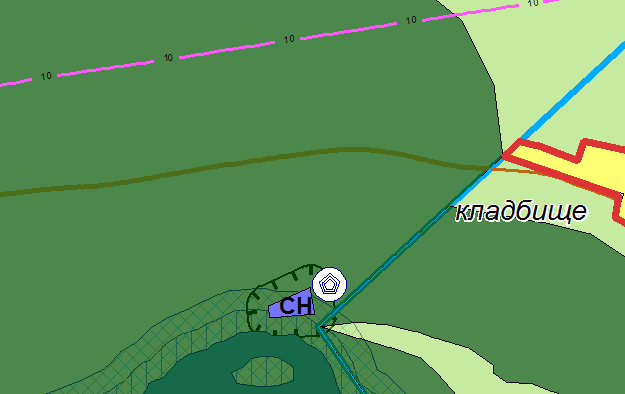 